Shavington Academy‘Together we enjoy, create, aspire and achieve’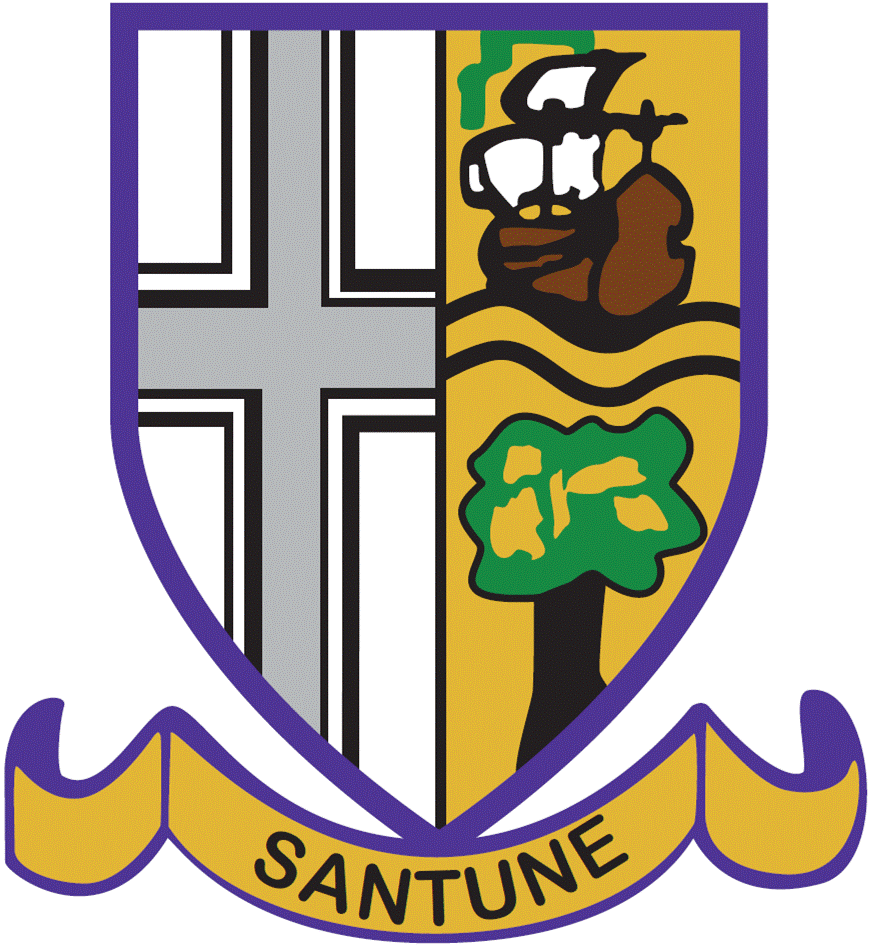 Applications are invited for an Advanced Skills Teacher of Science From 1st September 2018L5 - 7 £43,454 - £45,743Background InformationWe are very excited to advertise a new post in the Academy: that of Advanced Skills Teacher of Science. The post arises as we review our capacity across core subject areas, and to complement the appointment of ASTs in Maths and English. Due to our popularity, we have 170 first choices for September 2018, and have a growing school population with a maximum Pupil Admission of 850 for the current building. Housing developments locally and the academy’s growing reputation suggest that we will grow to this size in the next few years.We feel that we are a school with high aspirations and this judgement was validated by a full OfSTED inspection in May 2014 when we were graded ‘Good’ in all areas. Our Progress 8 score for 2017 is +.1. In the recently published league tables we are in the top ten of Cheshire East secondary schools,    alongside good and outstanding schools.The post offers the opportunity for a committed teacher to work with a talented and supportive group of teachers, who are establishing as a department and developing the science offer at Shavington.  We require a post holder with significant experience of high quality science education that leads to good and outstanding outcomes for pupils, to add capacity to our team.  Candidates should not only model effective practice but have the ability to lead on areas of development and support the development of others.Tours of the academy are welcome so that you can gain a sense of the quality of education that we provide; for you to get a sense of what it feels like, both to be a pupil in our academy, and to work here. We will be very happy to arrange a professional discussion with the Head teacher or Curriculum Leader, for interested candidates.ApplicationsThe post is advertised for a September start and a full range of classes will be assigned.  We are looking for a teacher of at least three years’ experience. As the team already has specialists in Chemistry, Biology and Physics, we are open to applications from any of the disciplines within science. We pride ourselves on offering practical learning as a regular feature of science for all year groups, with the support of a senior technician. Science has a rich extra- curricular programme that includes workshops from Operating Theatre Live, HS2, Air Products, Bentley, etc.The successful candidate will have their own teaching space- a science laboratory. Areas of responsibility will be arrived at once the strengths of the successful applicant are known. The school is conscious of the importance of Science in the Progress 8 Measure and curriculum as it moves forward. In line with curriculum development nationally, candidates will need to demonstrate their commitment and ability to produce resources that support secure progress within current accreditation and to work with colleagues to develop their practice, so that we meet the needs of all learners. We teach AQA Science. In 2017 approximately, a third of the year group took triple sciences and the rest of the year completed dual science. Informal inquiries prior to application should be made to lfarr@shavington.academy, the Achievement Leader for Science. To apply for this post, please complete an application form, available from the website and provide a supporting statement of no more than two sides of A4 on your suitability for the post and the school, with reference to your areas of expertise.  The closing date for applications is Monday 26th February 2018 at noon. All applications should be returned by email to halton@shavington.academy. Curriculum Vitae will not be accepted.   Many thanks for your interest in Shavington Academy.  With kind regards,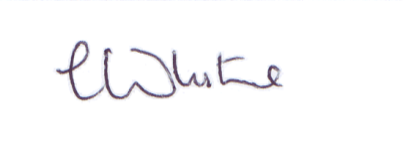 Mrs C WhiteHead Teacher